G M I N A  Ł A G I E W N I K I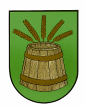 ul. Jedności Narodowej 2158-210  Ł a g  i  e  w  n  i  k  itel. 74 89 39 316, 74 89 39 455,  fax. 74 89 40 130REGON 931934650  -  NIP 914 000 58 12e-mail: gmina@lagiewniki.pl  http://www.lagiewniki.plŁagiewniki, dnia 17.04.2019 r.BGKMiD.7013.5.2019ZAPYTANIE OFERTOWEktórego wartość nie przekracza wyrażonej w złotych równowartości kwoty 30.000 euro.naWYBÓR WYKONAWCY ROBÓT BUDOWLANYCHpolegających na:wykonaniu miejscowej reperacji nawierzchni asfaltowej ulic położonych na terenie gminy Łagiewniki.ZAMAWIAJĄCYGmina Łagiewniki, 58-210 Łagiewniki, ul. Jedności Narodowej 21Osoba uprawniona do kontaktu w sprawie ofert : Antoni Buczak, tel./fax (74)89-39-382, adres e-mail:   antoni.buczak@lagiewniki.plTRYB UDZIELENIA ZAMÓWIENIAZapytanie ofertowe  realizowane jest bez stosowania ustawy z dnia 29.01.2004 r. Prawo zamówień publicznych zgodnie z art. 4 pkt. 8 ustawy, (t.j. Dz. U. z 2017 r. poz. 1579 z późn. zm). Postępowanie prowadzone jest na podstawie przepisów Kodeksu Cywilnego, w szczególności 
art. 70 ¹ - 70 4Jednocześnie uprzejmie informujemy, że niniejsza informacja nie stanowi oferty w myśl art. 66 Kodeksu Cywilnego, jak również nie jest ogłoszeniem w rozumieniu ustawy Prawo zamówień publicznych i ma na celu wyłącznie rozeznanie na rynku w zakresie cen i obszaru realizacji. OPIS PRZEDMIOTU ZAMÓWIENIAPrzedmiotem zamówienia jest: wykonanie około 400 m2 miejscowej reperacji nawierzchni asfaltowej ulic  położonych na terenie gminy Łagiewniki.Technologia wykonania:Wycięcie mechaniczne ubytków asfaltu;Oczyszczenie miejsca reperacji;Wykonanie warstwy szczepnej z emulsji asfaltowej na zimno w miejscu reperacji;Ułożenie i uwałowanie nawierzchni asfaltowo - betonowej (0-12,5mm) o grubości śr. ;Uszczelnienie emulsją asfaltową na zimno połączeń między asfaltem.PRZEWIDYWANY TERMIN REALIZACJITermin realizacji: od 07-05-2019 r. do 30-06-2019 r.SPOSÓB PRZYGOTOWANIA OFERTYOferta powinna zawierać: Wypełniony Formularz ofertowy wg wzoru stanowiącego Załącznik Nr 1 do niniejszego Zapytania; Pełnomocnictwo do reprezentowania Wykonawcy, o ile ofertę składa pełnomocnik.OCENA OFERT Zamawiający dokona oceny ważnych ofert biorąc pod uwagę następujące kryteria: cena  brutto – 100 % Zamawiający dopuszcza negocjacje oferty w celu doprecyzowania jej szczegółów, warunków realizacji, w tym ustalenia ostatecznej ceny usługi, w szczególności gdy cena oferty najkorzystniejszej przekroczy kwotę jaką Zamawiający może przeznaczyć na realizację zamówienia. O terminie i miejscu przeprowadzenia negocjacji wybrany oferent zostanie powiadomiony telefonicznie.W celu zapewnienia porównywalności wszystkich ofert, Zamawiający zastrzega sobie prawo do skontaktowania się z właściwymi Oferentami w celu uzupełnienia lub doprecyzowania złożonych dokumentów.Składając ofertę Oferent akceptuje warunki określone w niniejszym Zapytaniu.Zamawiający zastrzega sobie prawo rezygnacji z zamówienia bez podania przyczyny. Niniejsze zapytanie ofertowe nie stanowi zobowiązania do zawarcia umowy. OKRES GWARANCJIOkres gwarancji jakości na przedmiot zamówienia będzie wynosił minimum 12 miesięcy.WARUNKI PŁATNOŚCI Z tytułu wykonania przedmiotu zamówienia Zamawiający zapłaci Wykonawcy wynagrodzenie 
w terminie 21 dni od przedłożenia Zamawiającemu prawidłowo wystawionej faktury wraz 
z pozytywnym protokołem odbioru. Wynagrodzenie płatne będzie przelewem na rachunek bankowy wskazany w fakturze.Za dzień dokonania zapłaty Wykonawca uzna datę obciążenia rachunku Zamawiającego.POSTANOWIENIA KOŃCOWEZgodnie z art. 70¹ par.3 Kodeksu Cywilnego zastrzega się, że niniejsze ogłoszenie zapytania ofertowego, jak też otrzymanie w wyniku niniejszego zapytania „oferty cenowej” nie jest równoznaczne ze złożeniem zamówienia przez Gminę Łagiewniki i nie łączy się z koniecznością zawarcia przez niego umowy.Do spraw nieuregulowanych w niniejszym zapytaniu ofertowym mają zastosowanie przepisy Kodeksu Cywilnego.ZAŁĄCZNIK NR 1Nazwa i siedziba wykonawcy: 						   Data……………………..………………….                                                                                                                ............................................................................................................................................................................................................................................................tel.: ...........................................   e-mail: ...........................................                          NIP ..........................................   REGON:........................................ 	GMINA ŁAGIEWNIKIul. Jedności Narodowej 2158-210 ŁagiewnikiOFERTAZnak sprawy: BGKMiD.7013.5.2019Nawiązując do zapytania ofertowego na wykonanie miejscowej reperacji nawierzchni asfaltowej ulic położonych na terenie gminy Łagiewniki, oferujemy wykonanie przedmiotu zamówienia za:Cena brutto za  miejscowej reperacji nawierzchni asfaltowej: …..……………………………... złSłownie złotych: ……………….………….…………………………….............................................………………………………………………………………………………………………………...Cena brutto za wykonanie całości przedmiotu zamówienia (400m2)…………………………...……. złSłownie złotych: ……………….………….…………………………….............................................………………………………………………………………………………………………………...Potwierdzam termin realizacji zamówienia do 30-06-2019 r.Wyrażam zgodę na warunki płatności określone w zapytaniu ofertowym.Oświadczam, że zapoznałem się z warunkami określonymi przez Zamawiającego w zapytaniu ofertowym 
i nie wnoszę do nich zastrzeżeń oraz przyjmuję warunki w nim zawarte.Oświadczam, że posiadam wiedzę, doświadczenie, uprawnienia i zdolność finansową do wykonania usługi.W przypadku udzielenia zamówienia, zobowiązuję się do zawarcia umowy / przyjęcia zlecenia na warunkach określonych w zapytaniu ofertowym i formularzu ofertowym.………………………………………………